Supplementary MaterialImpact of informal timber harvesting on habitat structure and bird assemblages in a coastal forest of the Eastern Cape, South AfricaJESSICA LEAVER, JOHANN C. CARSTENS and MICHAEL I. CHERRYContentsFigure S1. Incidence-based species accumulation curves from harvest gaps (red), natural gaps (blue) and intact (green) sites sampled in Mqaba forest.Figure S2. Habitat variables compared across harvest gaps.Figure S3. Presence of a) fruit, b) flowers and c) exotic species in the understory as percentage in each abundance class.Table S1. List of bird species recorded during bird survey in Mqaba forest, and occurrence at different habitat types sampled: harvest gaps, intact forest, and natural gaps.Table S2. Habitat variables included in RLQ analysis, and their mean across harvest gaps, intact sites and natural gaps. Table S3. Bird species and their ecological traits included in RLQ analysis.Table S4. Standardized interaction coefficient estimates for interaction term from fourth corner analysis testing the relationship between bird functional traits and habitat characteristics, based on species presence/absence.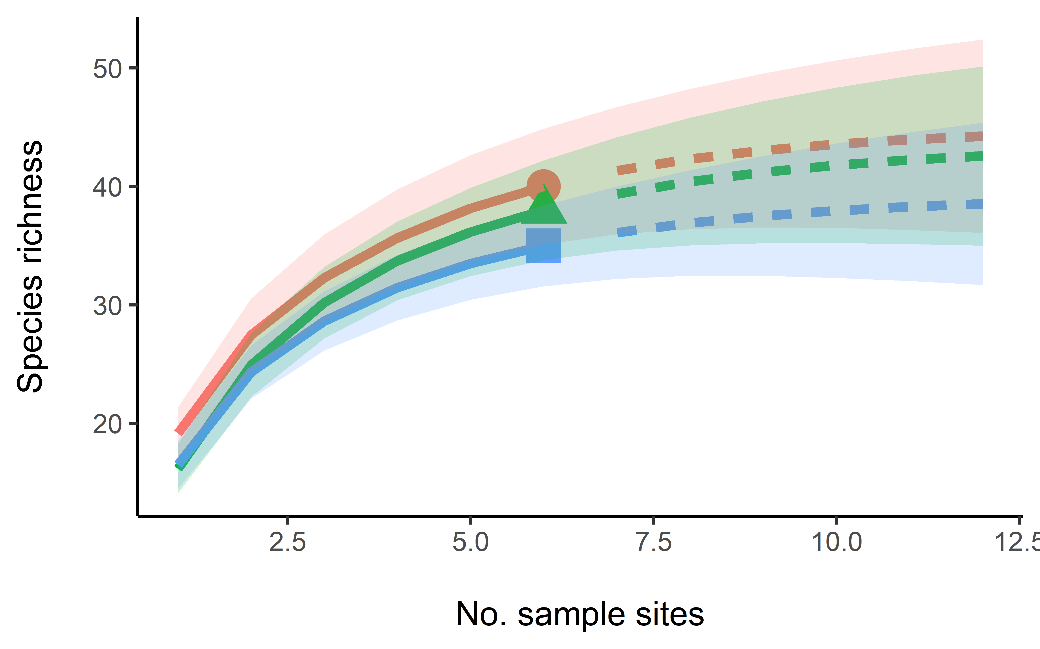 Figure S1. Incidence-based species accumulation curves from harvest gaps (red), natural gaps (blue) and intact (green) sites sampled in Mqaba forest. Values shown are based on frequency of occurrence of species across plots sampled, with 95% confidence intervals shown.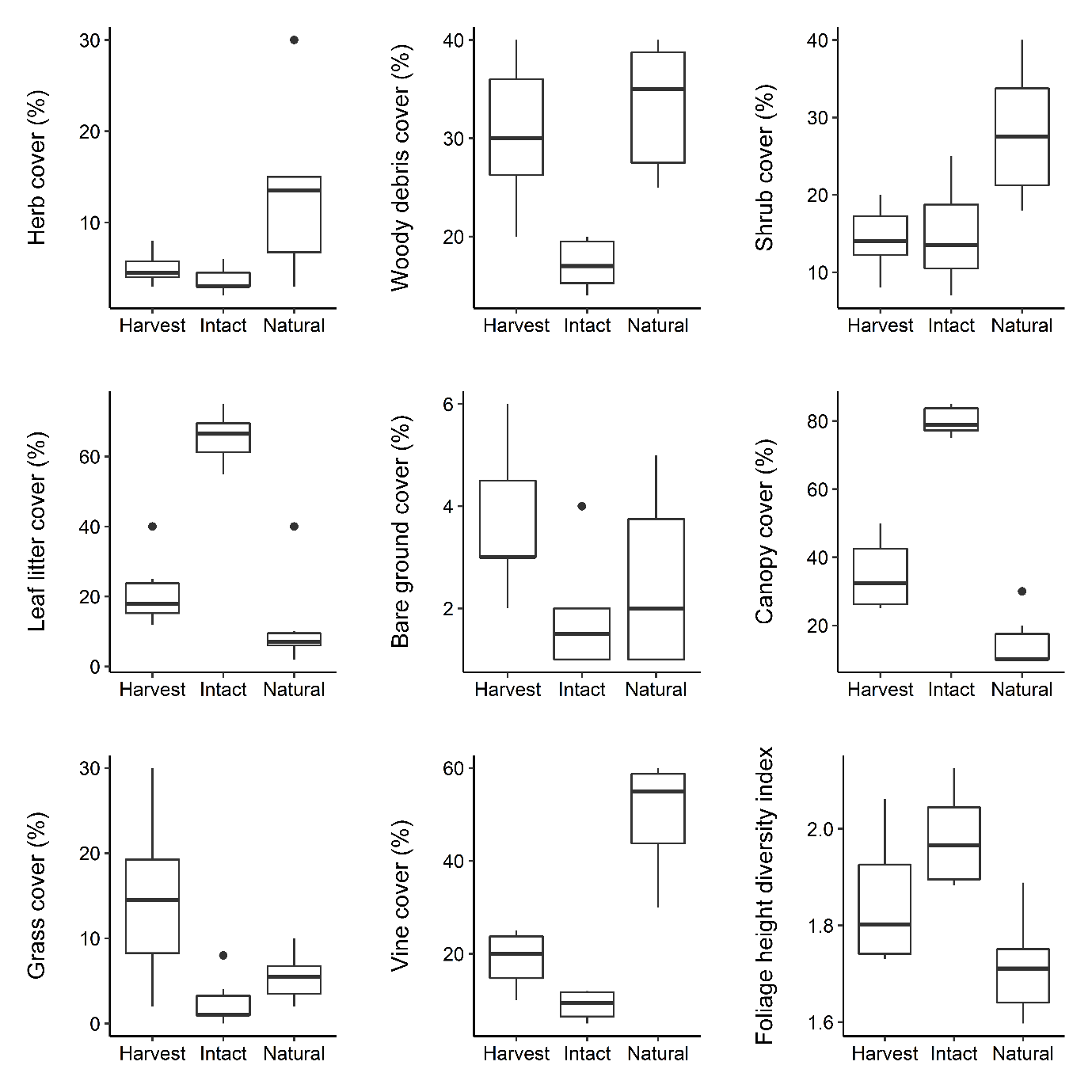 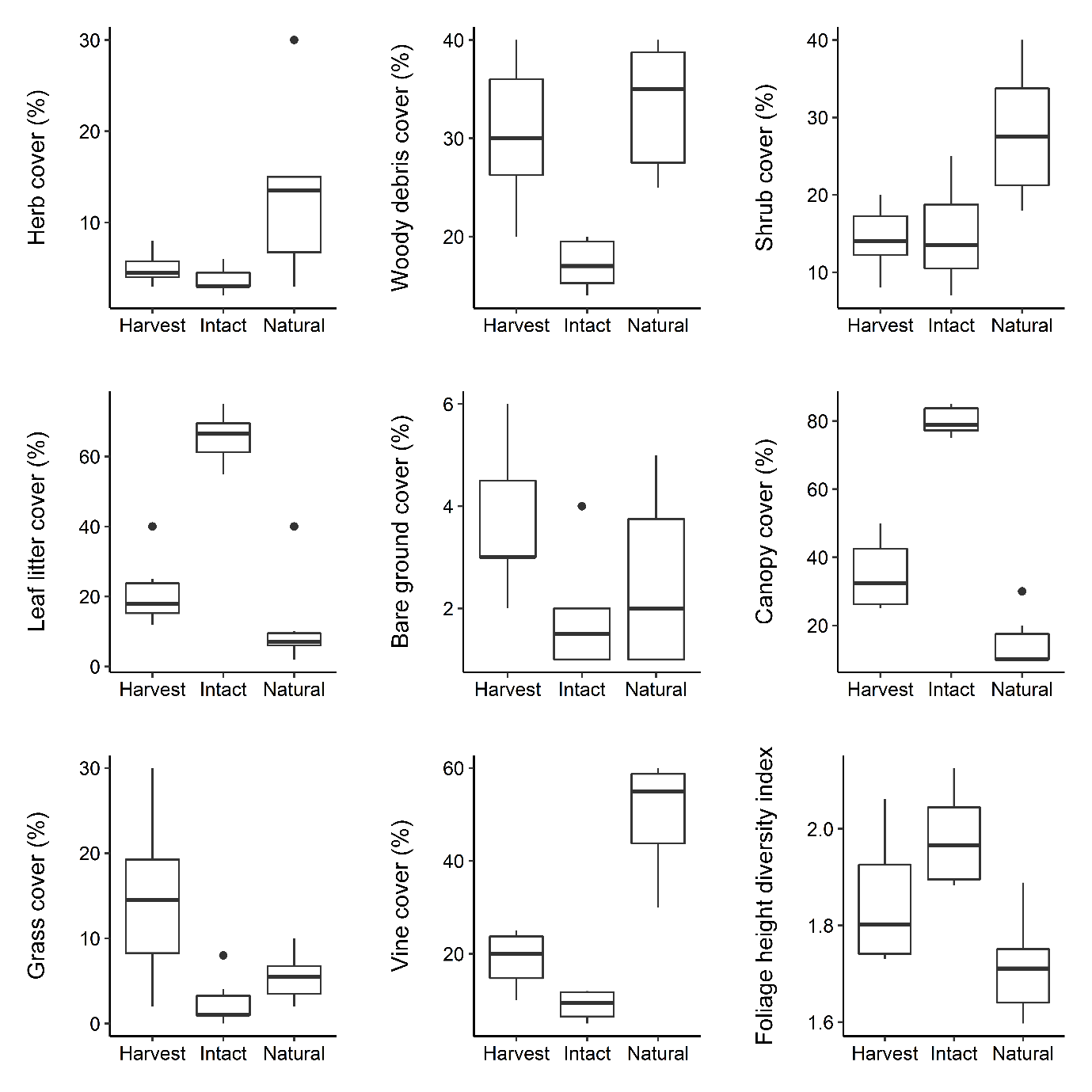 Figure S2. Habitat variables compared across harvest gaps (n = 6), intact site (n = 6) and natural gaps (n = 6). Different letters indicate significant difference across groups (P < 0.05). 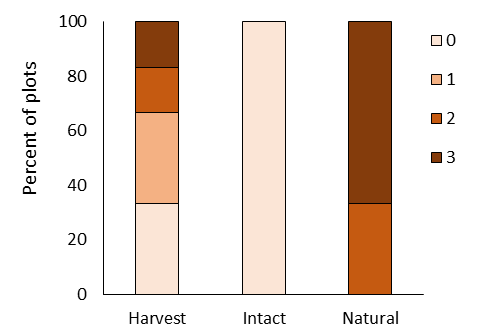 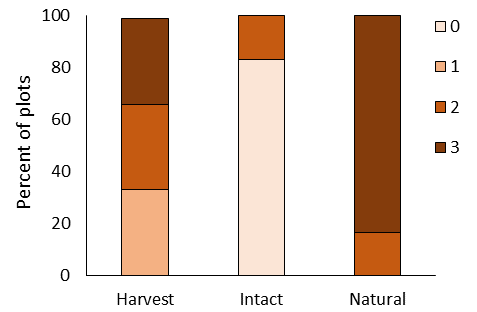 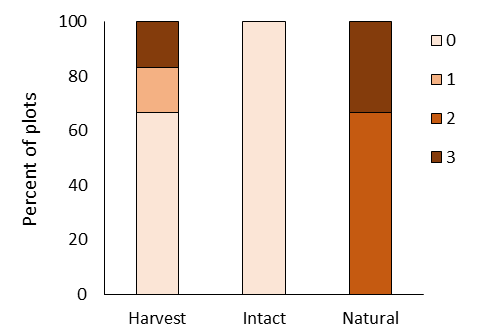 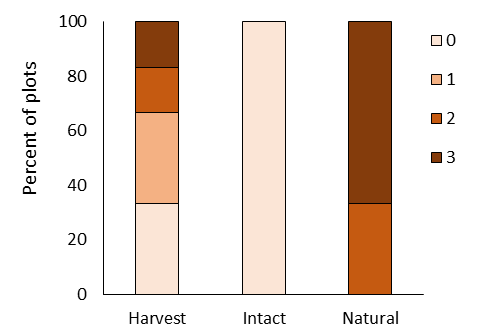 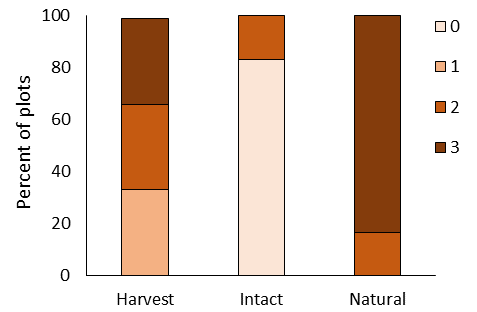 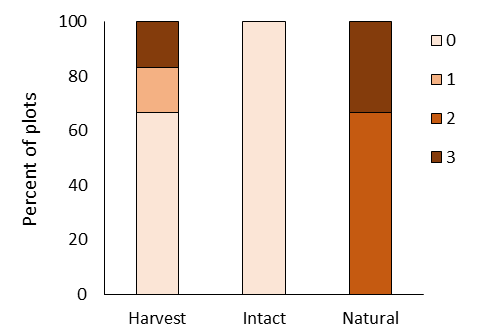 Figure S3. Presence of a) fruit, b) flowers and c) exotic species in the understory as percentage in each abundance class (0 = none; 1 = 1 – 10; 2 = 11 - 20; 3 = > 20) across harvest gaps (n = 6), intact sites (n = 6) and natural gaps (n =6) in Mqaba forest. Results of Chi-squared test comparing differences across groups are shown.Table S1. List of bird species recorded during bird survey in Mqaba forest, and occurrence at different habitat types sampled: harvest gaps, intact forest and natural gaps.Table S2. Habitat variables included in RLQ analysis, and their mean across harvest gaps, intact sites and natural gaps. Table S3. Bird species and their ecological traits included in RLQ analysis.Table S4. Standardized interaction coefficient estimates for interaction term from fourth corner analysis testing the relationship between bird functional traits and habitat characteristics, based on species presence/absence. Habitat variables PC1 and PC2 where derived from PCA of 16 measures habitat variables. PC1 and PC2 represented 60.6% and 13% of variation respectively.Common nameScientific nameHarvest gapIntact forestNatural gapAfrican Dusky FlycatcherMuscicapa adustaxxAfrican Emerald CuckooChrysococcyx cupreusxxxAfrican GoshawkAccipiter tachiroxxxAfrican Green PigeonTreron calvusxxAfrican Olive PigeonColumba arquatrixxBar-throated ApalisApalis thoracicaxxBlack CuckooCuculus clamosusxxxBlack-backed PuffbackDryoscopus cublaxxxBlack-bellied starlingNotopholia corruscusxxBlack-headed OrioleOriolus larvatusxxxBlue-mantled Crested FlycatcherTrochocercus cyanomelasxxxBrown Scrub RobinCercotrichas signataxxCape BatisBatis capensisxxxCape White-eyeZosterops capensisxxxChorister Robin-chatCossypha dichroaxxxCollared SunbirdHedydipna collarisxxxDark-backed WeaverPloceus bicolorxxxDark-capped BulbulPycnonotus tricolorxForest CanaryCrithagra scotopsxFork-tailed DrongoDicrurus adsimilisxxxGreater Double-collared SunbirdCinnyris aferxxGreen twinspotMandingoa nitidulaxGreen Wood-HoopoePhoeniculus purpureusxxGreen-backed CamaropteraCamaroptera brachyuraxxxGrey CuckooshrikeCoracina caesiaxxxGrey sunbirdCyanomitra veroxiixKnysna TuracoTauraco corythaixxxxKnysna WarblerBradypterus sylvaticusxxKnysna WoodpeckerCampethera notataxxLittle SparrowhawkAccipiter minullusxNarina TrogonApaloderma narinaxxOlive BushshrikeChlorophoneus olivaceusxxOlive sunbirdCyanomitra olivaceaxxxOlive ThrushTurdus olivaceusxxxOlive WoodpeckerDendropicus griseocephalusxxRed-chested CuckooCuculus solitariusxRed-fronted TinkerbirdPogoniulus pusillusxxxSombre GreenbulAndropadus importunusxxxSouthern BoubouLaniarius ferrugineusxxxSouthern Double-collared SunbirdCinnyris chalybeusxxxSpotted Ground ThrushZoothera guttataxxxSquare-tailed DrongoDicrurus ludwigiixTerrestrial BrownbulPhyllastrephus terrestrisxxxTrumpeter HornbillBycanistes bucanitorxxWhite-starred RobinPogonocichla stellataxxxYellow-breasted ApalisApalis flavidaxYellow-streaked greenbulPhyllastrephus flavostriatusxxxYellow-throated Woodland WarblerPhylloscopus ruficapillaxxxVariableHarvest gapIntactNatural gapShrub cover (%)14.3314.8328.00Vine cover (%)18.839.0050.00Herb cover (%)5.003.6713.33Grass cover (%)14.672.505.50Leaf litter cover (%)21.3365.5012.00Woody debris cover (%) 30.5017.1733.33Bare ground cover (%)3.671.832.50Understory foliage density (%)53.3214.8371.03Mid-story foliage density (%)22.1720.7130.75Sub-canopy foliage density (%)19.4650.7115.17Canopy foliage density (%)5.7535.543.03FHDI1.851.981.71Canopy cover (%)35.0080.0015.00Fruit availability index1.920.332.83Flower availability index1.080.002.83Exotic count0.670.002.33Scientific nameCommon nameDietForageStrataNestAndropadus importunusSombre GreenbulFrugivoreHarvestCanBall.CupApalis thoracicaBar-throated ApalisInsectivoreGleanUndBall.CupApaloderma narinaNarina TrogonInsectivorePer.SwoCanCavBatis capensisCape BatisInsectivoreGleanUndBall.CupBycanistes bucanitorTrumpeter HornbillFrugivoreHarvestCanCavCamaroptera brachyuraGreen-backed CamaropteraInsectivoreGleanUndBall.CupCampethera notataKnysna WoodpeckerInsectivoreArb.proCanCavCercotrichas signataBrown Scrub RobinInsectivoreTer.ProGndCavChlorophoneus olivaceusOlive BushshrikeInsectivoreGleanCanBall.CupChrysococcyx cupreusAfrican Emerald CuckooInsectivorePer.SwoCanBall.CupCinnyris aferGreater Double-collared SunbirdNectarivoreHarvestThruBall.CupCinnyris chalybeusSouthern Double-collared SunbirdNectarivoreHarvestThruBall.CupColumba arquatrixAfrican Olive PigeonFrugivoreHarvestCanPlatCoracina caesiaGrey CuckooshrikeInsectivoreGleanCanBall.CupCossypha dichroaChorister Robin-chatInsectivoreTer.ProGndCavCuculus clamosusBlack CuckooInsectivoreHawkCanBrood.paraCuculus solitariusRed-chested CuckooInsectivoreGleanCanBrood.paraCyanomitra olivaceaOlive sunbirdNectarivoreHarvestThruBall.CupCyanomitra veroxiiGrey sunbirdNectarivoreHarvestThruBall.CupDendropicus griseocephalusOlive WoodpeckerInsectivoreArb.proCanCavDicrurus adsimilisFork-tailed DrongoInsectivoreHawkCanBall.CupDicrurus ludwigiiSquare-tailed DrongoInsectivoreHawkCanBall.CupDryoscopus cublaBlack-backed PuffbackInsectivoreGleanCanBall.CupHedydipna collarisCollared SunbirdNectarivoreHarvestThruBall.CupLaniarius ferrugineusSouthern BoubouInsectivoreGleanUndBall.CupMuscicapa adustaAfrican Dusky FlycatcherInsectivoreHawkUndBall.CupNotopholia corruscusBlack-bellied starlingFrugivoreHarvestCanCavOriolus larvatusBlack-headed OrioleOmnivoreGleanCanBall.CupPhoeniculus purpureusGreen Wood-HoopoeInsectivoreArb.proCanCavPhyllastrephus flavostriatusYellow-streaked greenbulInsectivoreGleanCanBall.CupPhyllastrephus terrestrisTerrestrial BrownbulInsectivoreTer.ProGndBall.CupPhylloscopus ruficapillaYellow-throated Woodland WarblerInsectivoreGleanCanGroundPogoniulus pusillusRed-fronted TinkerbirdFrugivoreHarvestCanCavPogonocichla stellataWhite-starred RobinInsectivoreGleanThruGroundPycnonotus tricolorDark-backed WeaverInsectivoreGleanCanBall.CupTauraco corythaixKnysna TuracoFrugivoreHarvestCanPlatTreron calvusAfrican Green PigeonFrugivoreHarvestCanPlatTrochocercus cyanomelasBlue-mantled Crested FlycatcherInsectivoreHawkUndBall.CupTurdus olivaceusOlive ThrushInsectivoreTer.ProGndBall.CupZoothera guttataSpotted Ground ThrushInsectivoreTer.ProGndBall.CupZosterops capensisCape White-eyeOmnivoreGleanCanBall.CupSpecies traitPC1PC2Diet.Frugivore00Diet.Insectivore-0,219790Diet.Nectarivore0,0948640Diet.Omnivore0,0130320Forage.Arboreal probe-0,022180Forage.Glean00Forage.Harvest00Forage.Hawk-0,037070Forage.Perch and Swoop00Forage.Terrestrial probe00Strata.Canopy-0,001310Strata.Ground00Strata.Throughout00Strata.Understory00Nest.Ball.Cup0,060280Nest.Brood.parasite00Nest.Cavity-0,055840,038224Nest.Ground-0,035060Nest.Platform00